Расчет образования отходов производства и  потребления  Расчет отходов произведен согласно приказу Министра охраны окружающей среды Республики Казахстан от «18» 04 2008г. № 100-п «Методика разработки проектов нормативов предельного размещения отходов производства и потребления». При расчете технологических и отдельных технических отходов основного производства учитывались данные, указанные в технической части проекта обогатительной фабрики Карчигинского месторождения.Отработанные люминесцентные лампы. Годовой расход отработанных люминесцентных ламп составит на период эксплуатации 0,05 тонн/год.Промасленная ветошь.  Нормативное количество отхода определяется исходя из поступающего количества ветоши (, т/год), норматива содержания в ветоши масел () и влаги ():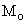 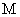 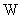 , т/год, где , .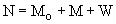 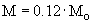 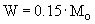 Т.е.    N=M0+0,12 M0+0,15 M0=1,27 M0Для  стадии эксплуатации: 1,27 х 0, 236  = 0,30 т/годОтработанное моторное масло. Расчет количества отработанного моторного масла () выполнен с использованием формулы:  (т/год), где  - количество автомашин -ой марки, шт.;  - объем масла, заливаемого в машину -ой марки при ТО, л;  - средний годовой пробег машины -ой марки, тыс. км/год;  - норма пробега машины -ой марки до замены масла, тыс. км;  - коэффициент полноты слива масла, =0,9;  - плотность отработанного масла, =0,9 кг/л.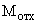 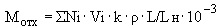 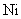 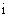 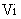 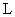 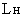 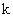 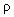 Согласно данным технического проекта на стадии эксплуатации производства на Карчигинском месторождении количество отработанного масла составит 3,25 т /год.Использованная тара. Норма образования отхода определяется по формуле:, т/год,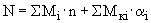 где  - масса -го вида тары, т/год;  - число видов тары;  - масса краски в -ой таре, т/год;  - содержание остатков краски в -той таре в долях от  (0.01-0.05).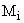 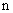 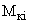 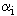 Годовой расход тары составит: для строительства 1,8 т/год; для эксплуатации – 1,5 т/год.Отходы обогащения. Основными отходами производства при эксплуатации Карчигинского месторождения являются отработанная руда после процесса обогащения, которая транспортируется на хвостохранилище с гидроизоляционным основанием. В процессе производства образуются отвальные хвосты в количестве 318784 т/год, направляемые в хвостохранилище.Огарки сварочных электродов. Норма образования отхода составляет:, т/год,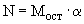 где  - фактический расход электродов, т/год;  - остаток электрода, =0.015 от массы электрода.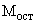 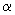 При ориентировочном расходе электродов на строительстве 7, и при эксплуатации - 3 тонны, годовой расход отработанных сварочных электродов  составит: для строительства 0,0045 т/год; для эксплуатации – 0,045 т/год.Строительные отходы. Количество строительных отходов принимается по факту образования. При расчете строительных отходов также принималось во внимание выполнение  работ по монтажу оборудования, строительству зданий и сооружений, транспортировке грузов (оборудования, строительных материалов, реагентов и др.). Годовой расход строительных расходов составит: для строительства 3,1 т/год.Металлолом черных металлов может быть образован при ремонте автотранспорта, резке труб, строительных работах, скрап мельницы. Норма образования лома рассчитывается по формуле:, т/год,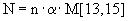 где  - число единиц конкретного вида транспорта, использованного в течение года;  - нормативный коэффициент образования лома (для легкового транспорта =0,016, для грузового транспорта =0,016, для строительного транспорта =0,0174);  - масса металла (т) на единицу автотранспорта (для легкового транспорта =1,33, для грузового транспорта =4,74, для строительного транспорта =11,6).Норма образования отходов приборов определяется с учетом даты ввода в эксплуатацию и допустимого срока его работы (определяется по паспорту). Ориентировочное количество образования металлолома рассчитано исходя из предположения, что ремонту будет подлежать 10 автомашин на карьере,  18 строительного транспорта, 7 разномарочного транспорта автомашин. При эксплуатации всего – 30 единиц транспорта.Nстр= 35*0,0174*4,74  = 2,887 тонн/год  Nэксп= 30*0,0174*4,74  = 2,474 тонн/годПри эксплуатации мельницы будут образовываться отход скрап мельницы. Всего в течении года будет использовано 140 тонн шаров. В процессе измельчения руды шары измельчаются, за год будет образовываться 10 % от общего расхода шаров. Отход скрап мельницы будет образовываться в количестве 14 т/год.Годовой расход образования металлолома ориентировочно составит: для строительства 2,9 т/год; для эксплуатации – 16,5 т/год.Отходы прокладок и лент конвейера Норма образования отхода определяется с учетом потерь при изготовлении (вырезке) прокладок (принимается в количестве 10% от массы поступивших прокладок) и количества старых (заменяемых) прокладок и лент конвейера (принимается по факту или в соответствии с нормами расхода материалов). На предприятии в течение года будет использоваться лента конвейерная в количестве  ширина ленты , средний вес ленты 18 кг/м2. Замена ленты осуществляется по мере необходимости (износа). Замена производится 1 раз в год по среднему износу в 20 %. В год будет образовываться 2,88 т/годГодовой расход образования отходов прокладок и ленты конвейерной ориентировочно составит: для стадии эксплуатации –2,9 т/год.Твердые бытовые отходы (ТБО) Норма образования бытовых отходов (m1, т/год) определяется с учетом удельных санитарных норм образования бытовых отходов на промышленных предприятиях – 0,3 м3/год на человека, списочной численности работающих на производстве и средней плотности отходов, которая составляет 0,25 т/м3; средняя плотность отходов столовой – 0,3 т/м3.На стадии строительства ТБО: 53 х 0,3 м3/год х 0,25 т/м3 = 3,975 т/год. На стадии эксплуатации ТБО: 127 чел. х 0,3 м3/год х 0,25 т/м3 = 9,525 т/год.Нефтепродукты и твердый осадок из маслоуловителя ОС ливневых стоковРасчет количества загрязнений, задержанных в очистных сооруженияхКоличество загрязнений, поступающих в резервуар с дождевыми водами определяется по [9] (приложение):-по взвешенным веществам – 200 мг/л;-по нефтепродуктам             -    30 мг/л.Степень очистки воды в резервуаре принимается по табл. 3 (п.3.3) при расчетном времени отстаивания 1 час:-по взвешенным веществам    – 80 %;-по нефтепродуктам                 –  80 %.На выходе из резервуара загрязнения составит:-по взвешенным веществам - 40 мг/л;-по нефтепродуктам              -    6 мг/л.При годовом объеме дождевых и талых вод 902,3 м3/год количество загрязнении, задержанных в маслоуловителе при принятой эффективности очистки составит:-взвешенных веществ     902,3 х200х0,8х10-6=0,144 т/год;-нефтепродуктов              902,3  х30х0,8х10-6 =0,0217 т/год.Количество уловленного очистными сооружениями осадка и нефтепродуктов определенно расчетом и отражено в таблице 3.2.3.Таблица 3.2.3Годовые объемы загрязняющих веществ в дождевых и талых сточных водахПри очистке сточных вод на очистных сооружениях образуется: твердый осадок АЕ 020 (янтарный) – 0,144 т/год; нефтепродукты АЕ 030 (янтарный) – 0,0217 т/год. Осадки очистных сооружений. Количество НП и взвешенных веществ, перешедших в осадок, определяется как произведение экспериментально измеренных концентраций загрязняющих веществ (3В) в осадке на объем осадка; содержание воды в осадке зависит от степени его уплотнения и свойств осадка. Норма образования сухого осадка () рассчитана по формуле: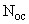 , т/год,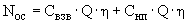 где  - концентрация взвешенных веществ в сточной воде, т/м;  - концентрация нефтепродуктов в сточной воде, т/м;  - расход сточной воды, м/год;  - эффективность осаждения взвешенных веществ в долях.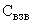 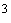 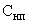 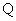 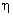 Объём взвешенных веществ в хозбытовых стоках на стадии эксплуатации Карчигинского месторождения составит – 2,807 т/год. При эффективности осаждения 0,6 и испарении влаги до 65 процентов, образование сухого осадка составит ориентировочно 0,589 тонн/год.Предложения по организации системы управления отходами и мероприятия по снижению воздействия отходов  на окружающую средуСтроительство проектируемой ОФ Карчигинского месторождения и его последующая хозяйственная деятельность повлечет за собой образование отходов производства и потребления. Образующиеся отходы до вывоза по договорам временно будут храниться на территории проектируемого  производства:отработанные люминесцентные лампы, до передачи их на демеркуризацию, будут размещаться в складском помещении в заводской картонной упаковке. Упаковка завода-изготовителя сводит к минимуму возможность боя и, следовательно, попадание ртути и ее соединений в природные среды;мелкий металлолом, огарки сварочных электродов, скрап мельницы – предварительно собираются в металлических ящиках, затем выносятся в общий большой бункер, из которого по мере накопления спецпредприятие  будет их вывозить на Вторчермет;строительные отходы будут временно складироваться в отдельные контейнеры и по мере накопления будут вывозиться по договорам на спец. полигон;использованная тара будет собираться  в специальные ёмкости и по мере накопления  вывозиться по договору на спецполигон; твердые бытовые отходы предприятия будут складироваться в контейнеры на  специальной бетонированной площадке и  по мере накопления  вывозиться  по договору на спецполигон.Отходы обогащения. Основными отходами производства являются отработанные хвосты после обогащения, которые транспортируются на хвостохранилище с гидроизоляционным основанием. В систему управления отходами на проектируемом производстве предлагается включить следующее:сбор отходов в специальные контейнеры или емкости для временного хранения отходов;вывоз отходов в места захоронения по разработанным и согласованным графикам;оформление документации на вывоз отходов с указанием объемов вывозимых отходов;регистрация информации о вывозе отходов в журналы учета и компьютерную базу данных предприятия;заключение Договоров на вывоз с территории проектируемого предприятия образующихся отходов.Отходы производства и потребления в основном могут оказывать воздействие на почвы и растительный покров. Для уменьшения воздействия предлагается следующий комплекс мероприятий:для предотвращения загрязнения почв химическими реагентами, их транспортировка и хранение производятся в закрытой таре;проведение постоянного мониторинга воздействия; заправка автотранспорта будет осуществляться на стационарных заправочных станциях;строгий контроль за временным складированием отходов производства и потребления на территории проектируемого производства в специально отведённых местах.Контейнеры планируется хранить в специально отведенных местах на достаточном удалении от любого взрыво- и пожароопасного участка. Методы обращения с твердыми производственными и бытовыми отходами приведены в технологических регламентах и рабочих инструкциях при осуществлении производственной деятельности. Все операции, производимые с отходами, должны фиксироваться в «Журнале управления отходами».Предложения по лимитам размещения отходовЛимиты размещения отходов, установленные на период проведения работ по строительству:Лимиты размещения отходов, установленные на период эксплуатации ОФ:Годовойобъемстоков, м3/годКонцентрация загрязнений, мг/лКонцентрация загрязнений, мг/лКонцентрация загрязнений, мг/лКонцентрация загрязнений, мг/лГодовое количество твердого осадка, т/годАЕ 020 (янтарный)Годовой объем утилизируемых нефтепродуктов, т/годАЕ 030 (янтарный)Годовойобъемстоков, м3/годдо очисткидо очисткипосле очисткипосле очисткиГодовое количество твердого осадка, т/годАЕ 020 (янтарный)Годовой объем утилизируемых нефтепродуктов, т/годАЕ 030 (янтарный)Годовойобъемстоков, м3/годвзвешен-ных веществнефтепро-дуктоввзвешен-ных веществнефтепро-дуктовГодовое количество твердого осадка, т/годАЕ 020 (янтарный)Годовой объем утилизируемых нефтепродуктов, т/годАЕ 030 (янтарный)902,3200304060,1440,0217Наименование отходовОбразование, т/годРазмещение, т/годПередача сторонним организациям, т/год1234Период строительстваПериод строительстваПериод строительстваПериод строительстваВсего11,7795-11,7795в т.ч. отходов производства7,8045-7,8045отходов потребления3,975-3,975в том числе:в том числе:в том числе:в том числе:ТБО3,975-3,975металлолом2,9-2,9Огарки сварочных электродов0,0045-0,0045Строительные отходы3,1-3,1Использованная тара железные бочки, мешки/ Тара от ЛКМ1,8-1,8Наименование отходовОбразование, т/годРазмещение, т/годПередача сторонним организациям, т/год1234Всего318907,2247318784,0123,2247в т.ч. отходов производства318897,6997318784,0113,6997отходов потребления9,525-9,525в том числе:в том числе:в том числе:в том числе:Огарки сварочных электродов0,045-0,045Металлолом16,5-16,5Резино-технические изделия2,9-2,9ТБО9,525-9,525ЗШО88,4-88,4Отработанные люминесцентные лампы0,05-0,05Промасленная ветошь, спецодежда0,3-0,3Отработанное масло3,25-3,25Использованная тара железные бочки, мешки1,5-1,5Твердый  осадок0,144-0,144Нефтепродукты0,0217-0,0217Иловый осадок ОС0,589-0,589хвосты обогащения318784,0318784,0-